BENİ TAKİP ET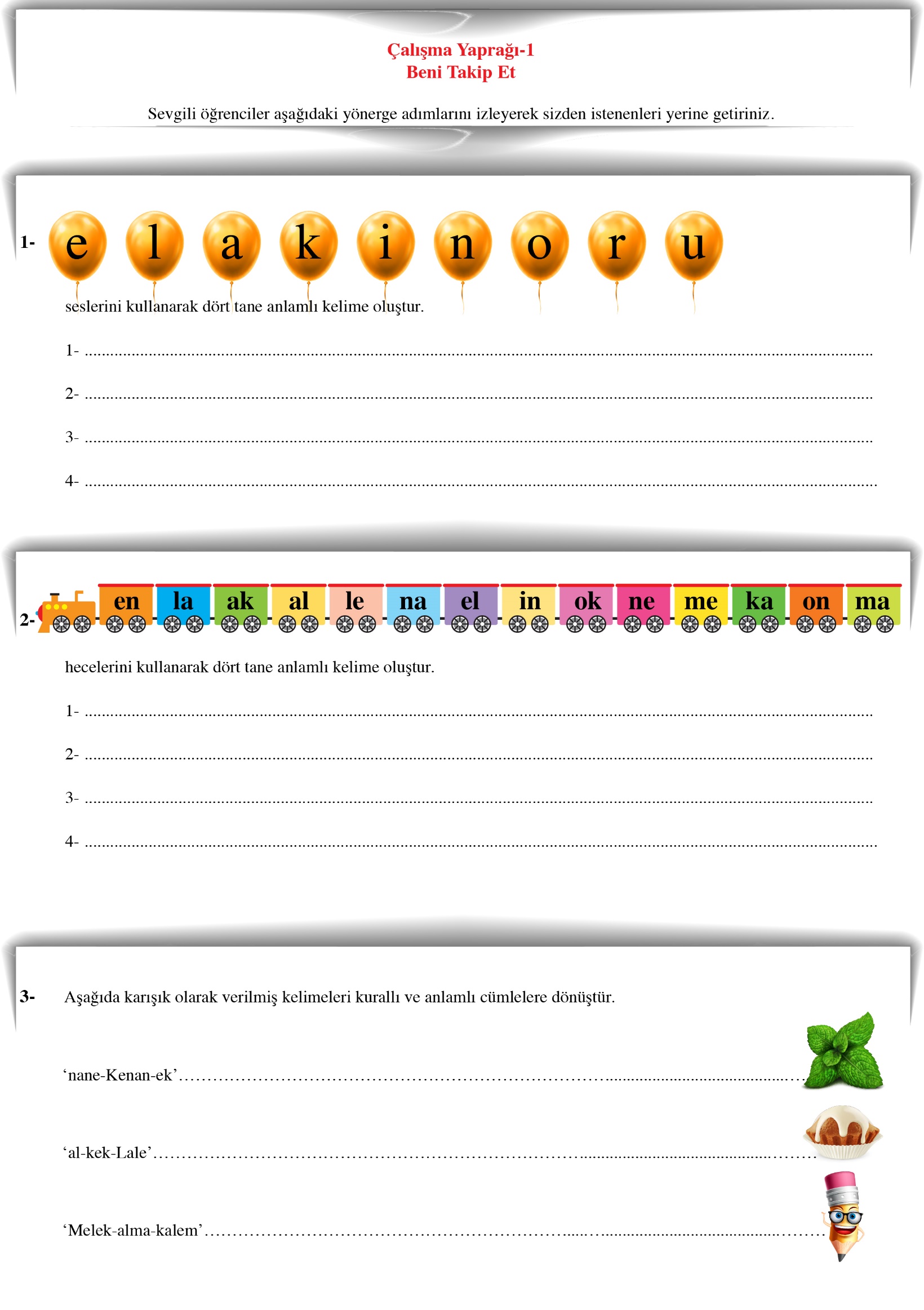 Gelişim Alanı:AkademikYeterlik Alanı:Eğitsel Planlama ve BaşarıKazanım/Hafta:Eğitsel etkinliklerde yönergeleri izler. / 26. HaftaSınıf Düzeyi:1.SınıfSüre:40 dk (Bir ders saati)Araç-Gereçler:Çalışma Yaprağı-1Uygulayıcı İçin Ön Hazırlık:Çalışma Yaprağı-1 öğrenci sayısı kadar çoğaltılır.Uygulayıcı, ders kitabından bir yönerge örneğini etkinlik öncesinde hazırlamalıdır. Yönergeyi seçtiği ders kitabı o gün işlenecek dersler arasında olmalıdır.Süreç (Uygulama Basamakları):Isınma etkinliği ile süreç başlatılır ve aşağıdaki yönerge paylaşılır:“Etkinliğimizin adı ‘Haftanın Günleri’. Haftanın günleri Pazartesi, Salı, Çarşamba, Perşembe, Cuma, Cumartesi ve Pazar’dır. Haftanın günlerindeki sesli harflerin hepsini ‘a’ yaparak tekrar sayalım. Uygulayıcı örnekler: Pazartasa, sala, çarşamba, parşamba, cama, camartasa, pazar.”‘e-ı-i-u-ü-o-ö’ seslileri ile birlikte farklı öğrencilerce etkinlik devam ettirilir.Uygulayıcı yönerge ile ilgili aşağıdaki açıklamayı öğrencilerle paylaşır: “Oynamış olduğumuz oyunlar, yapmış olduğumuz etkinlikler bizim için keyifli ve verimli zamanlar içerir. Bu etkinliklerin amacına ulaşması için yapılan açıklamaların dinlenmesi ve uygulanması çok önemlidir. Etkinliklerdeki bu açıklamalara yönerge diyoruz. Bu yönergelere ders kitaplarımızda da sıkça rastlarız. Öğreneceğimiz yeni bilgiler, etkinlikler yolu ile daha keyifli hale gelir……………kitabımızdan  bir etkinlik örneğini birlikte inceleyelim.(Uygulayıcı, ders kitaplarından seçtiği bir etkinliğin yönergesini öğrencilerle birlikte inceler.) Şimdi bir etkinliğin yönergesini birlikte uygulayalım. ’                                                                                                    Çalışma Yaprağı-1 dağıtılır. Uygulayıcı tarafından sınıfın genelini kontrol ederek ve yeterli zamanı tanıyarak yönergelerin öğrenciler tarafından okunup uygulanmasını desteklenir. Yönergeler adım adım uygulanır.Sürecin sonunda öğrencilere sorular yönlendirilerek yönergelerin önemi üzerinde durulur.Yönergeleri izlerken neler yaşadınız? Nerelerde zorluk yaşadınız?Yönergeler neden vardır?Yönergelerin bize katkısı nedir?Aşağıdaki açıklama ile süreç sonlandırılır:“Çocuklar, bugünkü etkinliğimizde eğitsel etkinliklerde yönerge izleme üzerine bir çalışma yaptık. Bugünde deneyimlediğimiz gibi yönergeleri adım adım takip edip uygulama bizlerin yaptığı işi kolaylaştırır. Bunun yanı sıra etkinliği doğru ve eksiksiz yapmamızı sağlar.”	Kazanımın Değerlendirilmesi:Öğrencilerden evde ders kitaplarını inceleyerek bir yönerge bulmaları istenir. Yönerge adımlarını dikkatlice okumaları ve incelemeleri istenir. Takip eden gün içerisinde buldukları yönergeler sınıfta paylaşılır. Uygulayıcıya Not:“Beni Takip Et” etkinliği sırasında okuma yazma öğrenimini tamamlamamış olan öğrenciler için Çalışma Yaprağı-1’de yönergeler düzenlenmeli, daha basit, daha anlaşılır, öğrenci düzeyine uygun hale getirilmelidir. Özel gereksinimli öğrenciler için;Çalışma yaprağının dağıtımı sırasında öğrenciden destek alınarak sosyal çevre düzenlenebilir.Çalışma yaprağında yer alan harf, hece, kelime ve yönergeler daha büyük puntolarda basılarak uyarlama yapılabilir.Konunun anlatımı ve verilen yönergeler kelime sayısı, kelime zorluğu veya yabancılığı temelinde basitleştirerek kullanılabilir. Etkinliği Geliştiren:Osman Zafer Güler